  			          VOLUNTEER Application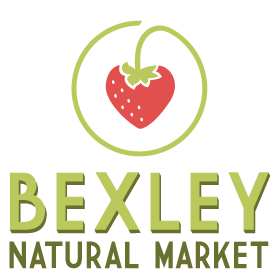 Name: Address:Phone:Email:# of years as a Member:# of Family Members:# of Hours you want to volunteer?:( minimum of 6 hours per month for 10% discount)Availability days/times to volunteer? _____________________________________________________________________________________________________________I would be interested in helping with: (circle all that apply)store maintenance and cleaningstocking shelves or refilling bulk bins or filling herb jarsorganizingmembership retention and developmentcommunity outreach, marketing, or special eventsfacilities maintenancedata entry and/or paperworkother ____________________________________________________________What feedback do you have for the Co-op?_____________________________________________________________________Note: Volunteers must be 16 years of age. Volunteers will be interviewed prior to beginning to volunteer.